Что любят дети больше всего на свете? Конечно же, сказки. Причëм ими интересуются как дети повзрослее, так и совсем маленькие. Учитывая это, сегодняшний день в нашем пришкольном лагере "День сказок". Воспитанники оздоровительного лагеря «Радуга» сегодня совершили путешествия  по сказкам.
Дети отгадывали сказочных героев, вспоминали названия сказок, показывали театрализованное представление, пели песни из сказок, организовывали выставку книг «Книги нашего детства»,  рисовали любимых сказочных персонажей. День закончился подвижными и интеллектуальными играми.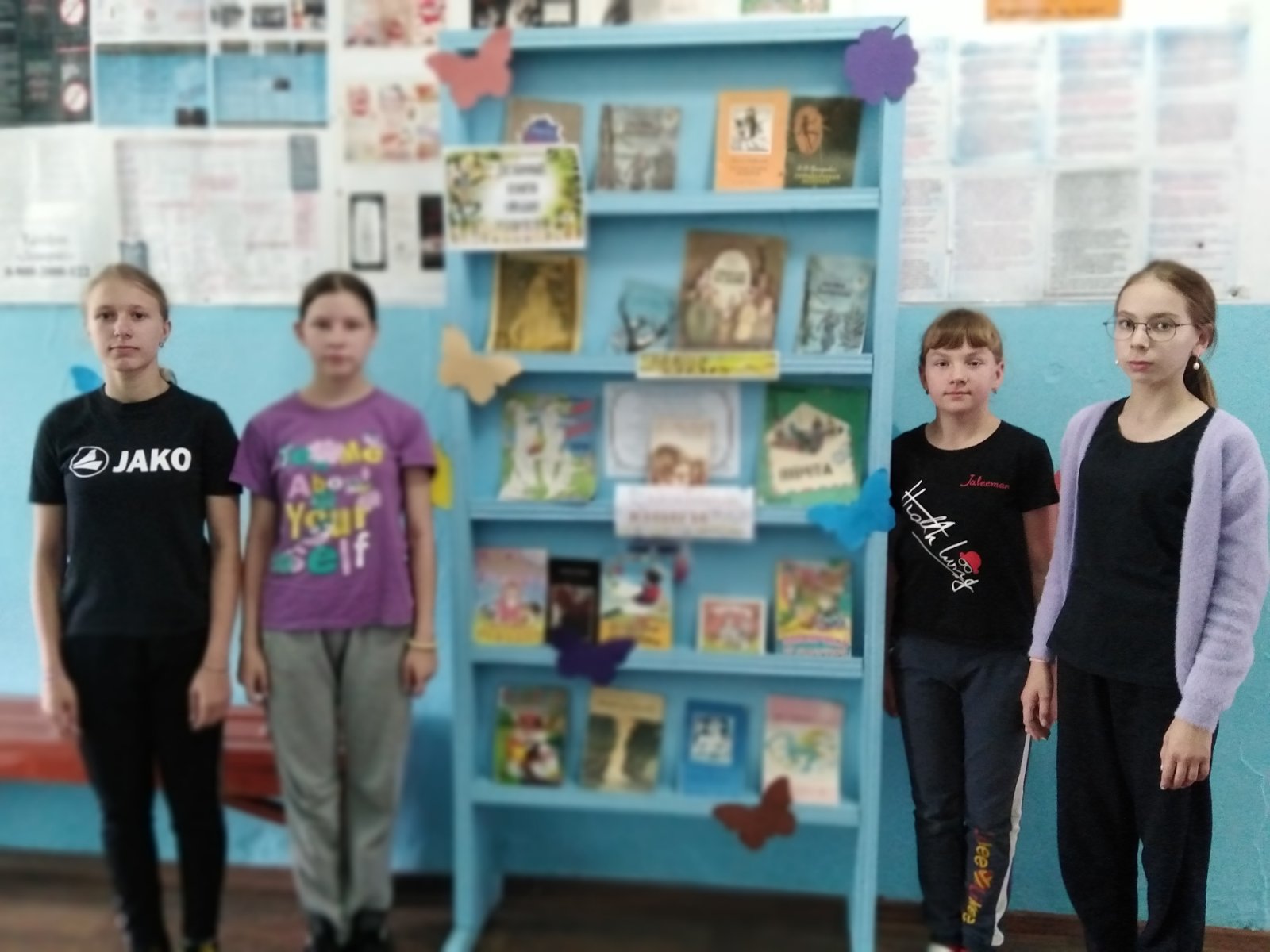 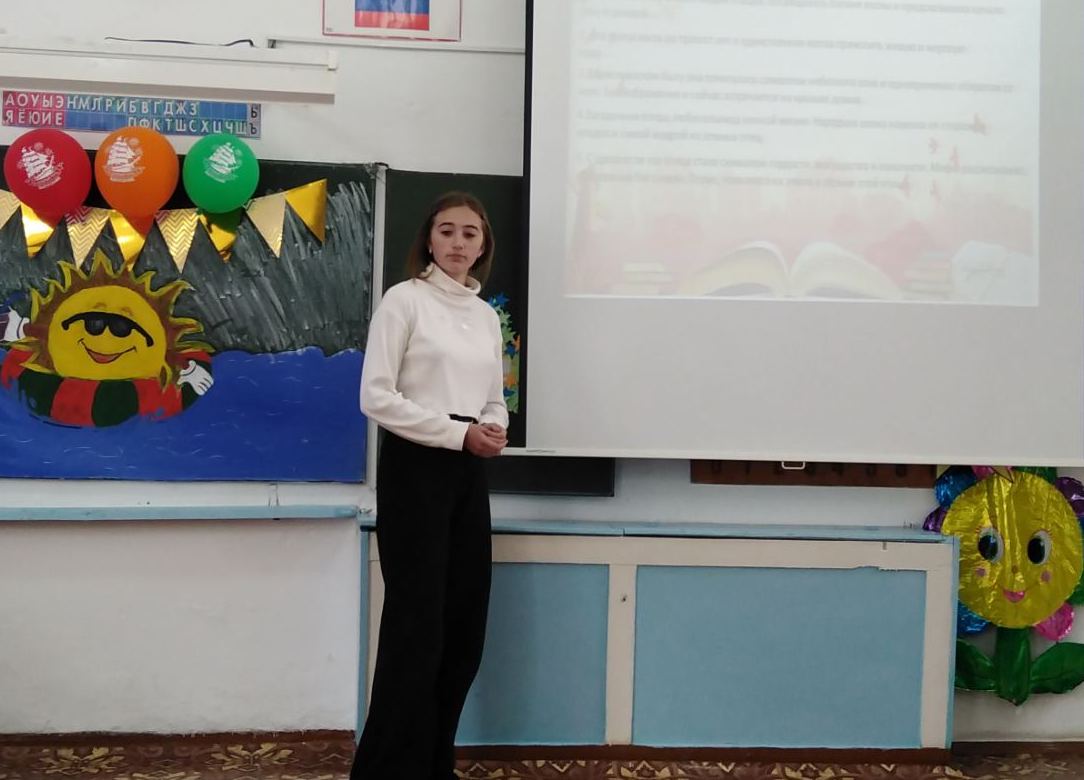 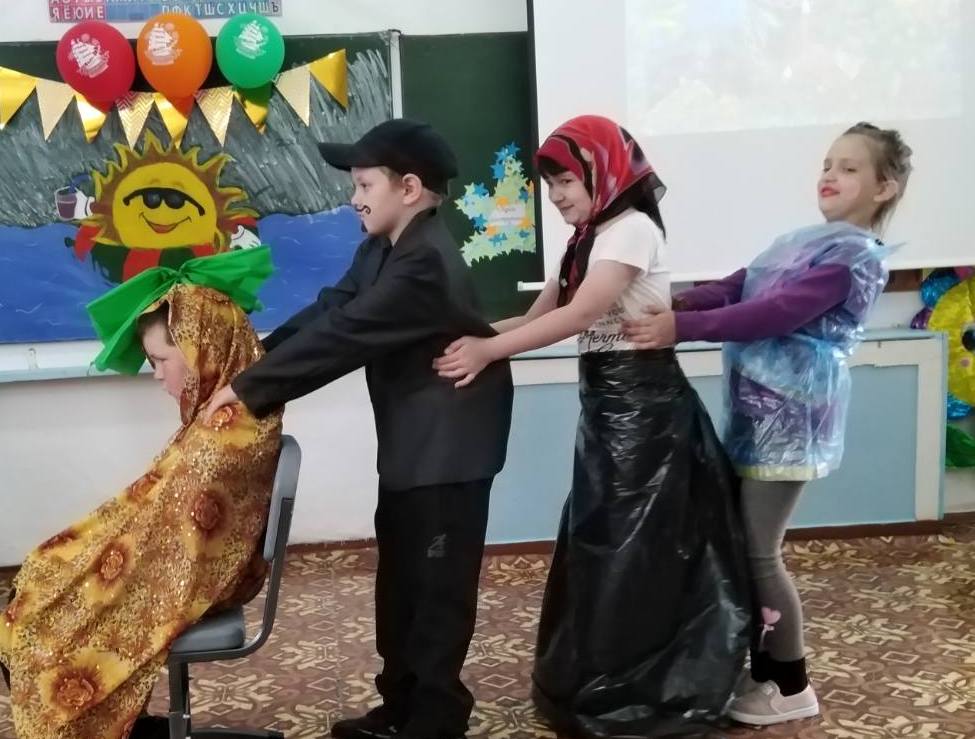 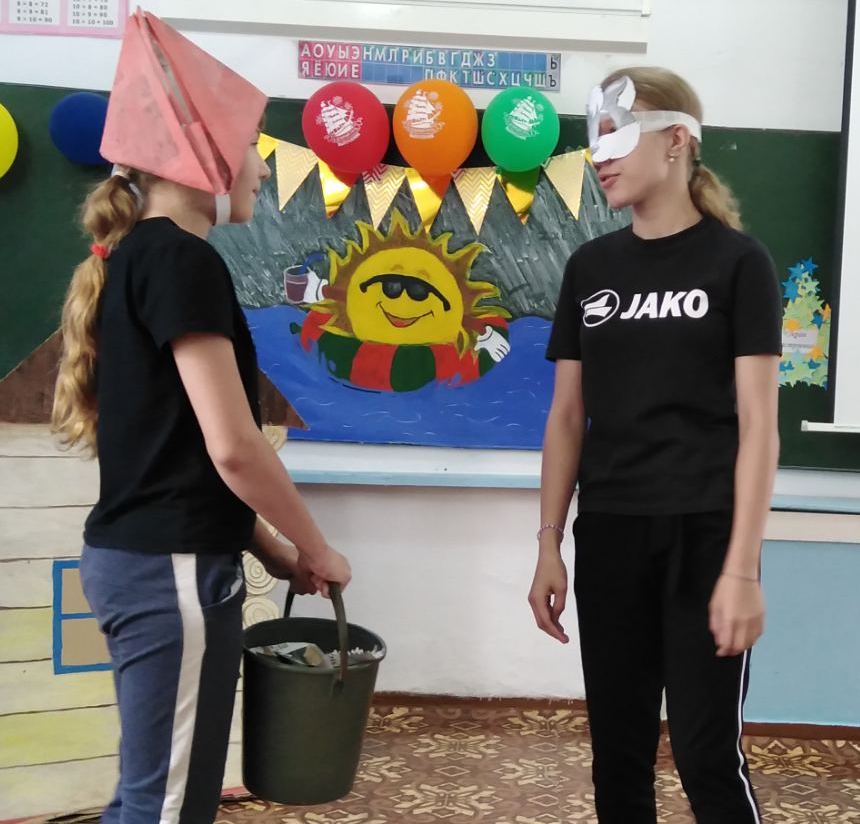 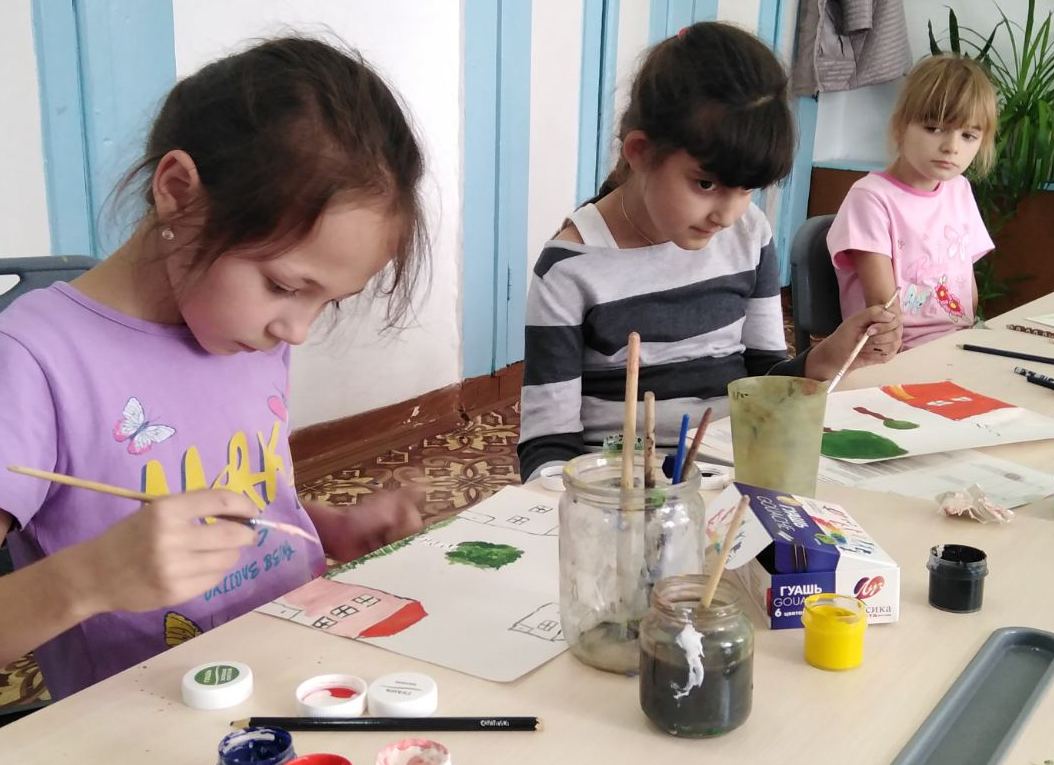 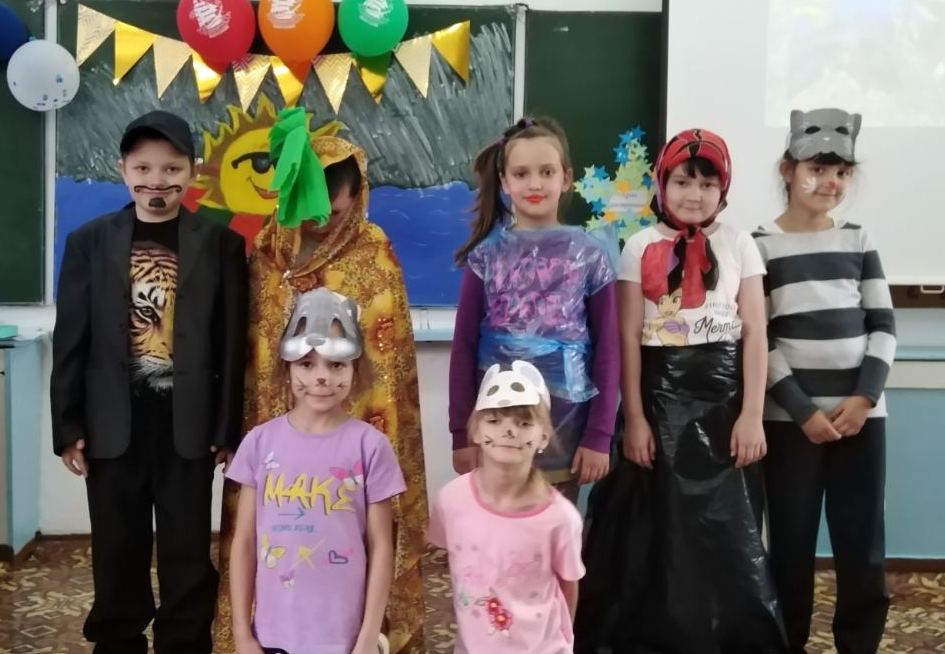 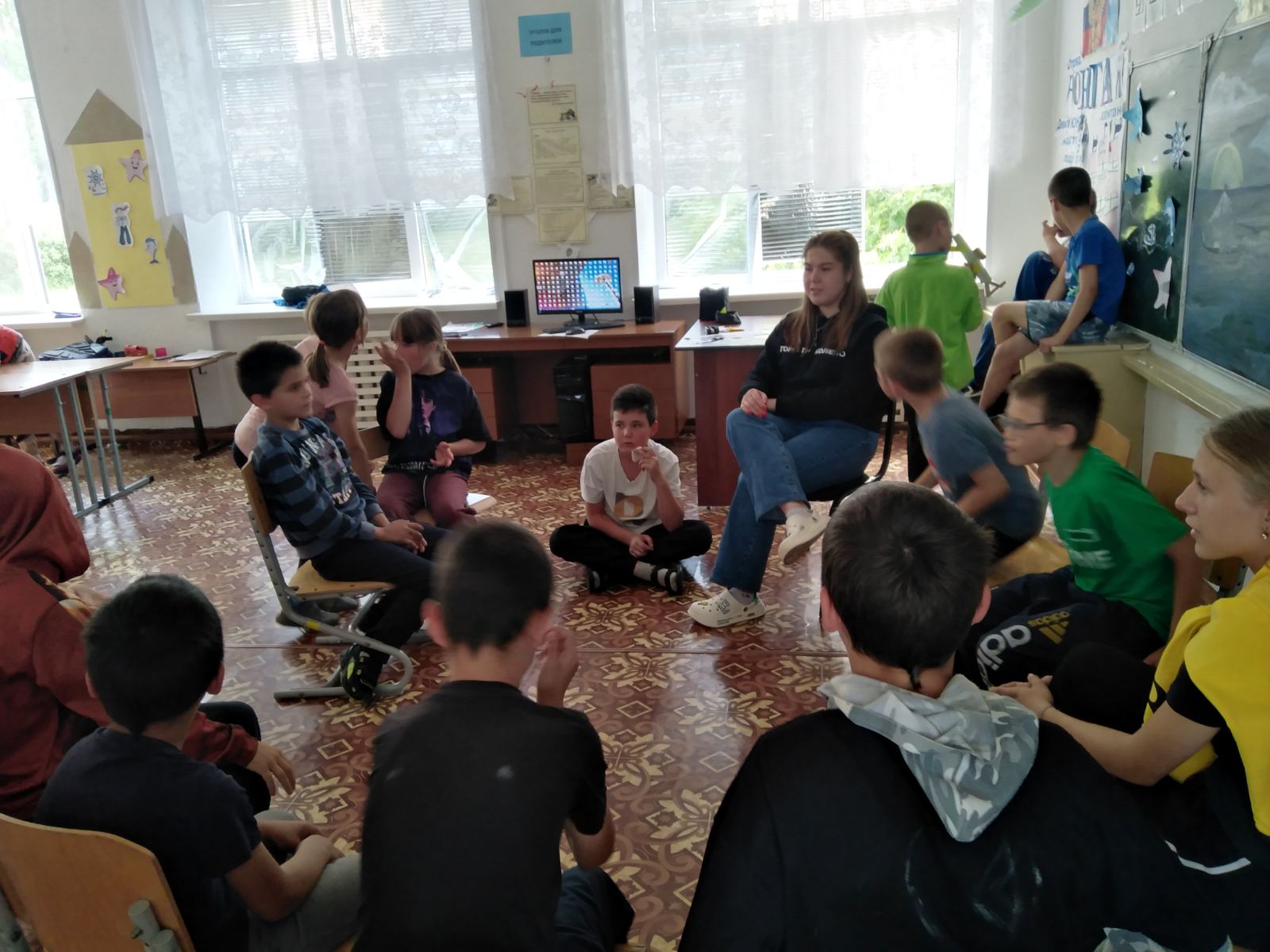 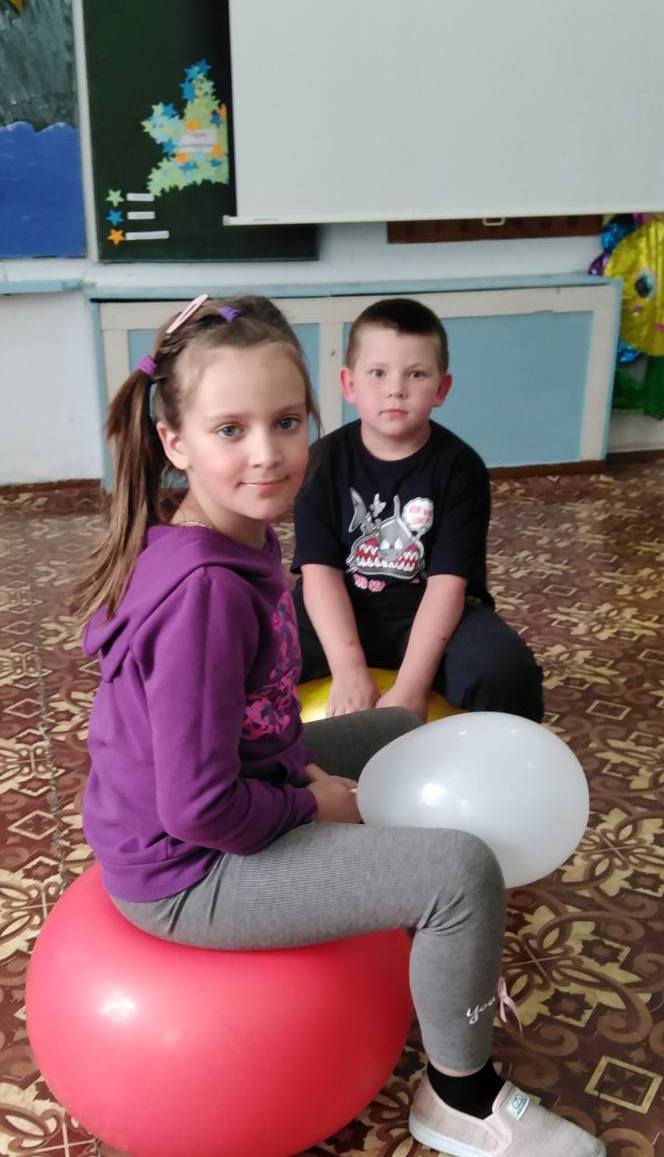 